 MPI   - Claudia Galvez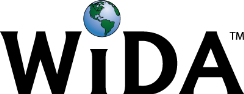 CONNECTION: Learners study the ancient civilization of Rome that flourished in the Mediterranean area and how its religions, government, trade, philosophies, and arts profoundly shaped the course of world history.EXAMPLE CONTEXT FOR LANGUAGE USE:  Students research historical times and people using informational texts in preparation for creating a newspaper. COGNITIVE FUNCTION: Students at all levels of language proficiency ANALYZE text features related to historical information.COGNITIVE FUNCTION: Students at all levels of language proficiency ANALYZE text features related to historical information.COGNITIVE FUNCTION: Students at all levels of language proficiency ANALYZE text features related to historical information.COGNITIVE FUNCTION: Students at all levels of language proficiency ANALYZE text features related to historical information.COGNITIVE FUNCTION: Students at all levels of language proficiency ANALYZE text features related to historical information.COGNITIVE FUNCTION: Students at all levels of language proficiency ANALYZE text features related to historical information.COGNITIVE FUNCTION: Students at all levels of language proficiency ANALYZE text features related to historical information.DOMAIN: _READING__________Level 1EnteringLevel 2EmergingLevel 3DevelopingLevel 4ExpandingLevel 5BridgingLevel 6 - Reaching DOMAIN: _READING__________Select possible aspects of life in ancient Rome from a variety of informational texts and models using L1 or L2..Find exemplars of different aspects of life in ancient Rome from a variety of informational texts and models using L1 or L2. Classify information on aspects of life in ancient Rome from a variety of informational texts and models in small groups.Identify details that support selection of  important aspects of life in ancient Rome from a variety of informational texts and models in small groups.Find research-based evidence supporting selection of important aspects of life in ancient Rome from a variety of informational texts and models in small groups..Level 6 - Reaching TOPIC-RELATED LANGUAGE: government, empire, civilization, Christianity, trade, philosophy, democracy, democratic, slavery, monotheism, aqueductsTOPIC-RELATED LANGUAGE: government, empire, civilization, Christianity, trade, philosophy, democracy, democratic, slavery, monotheism, aqueductsTOPIC-RELATED LANGUAGE: government, empire, civilization, Christianity, trade, philosophy, democracy, democratic, slavery, monotheism, aqueductsTOPIC-RELATED LANGUAGE: government, empire, civilization, Christianity, trade, philosophy, democracy, democratic, slavery, monotheism, aqueductsTOPIC-RELATED LANGUAGE: government, empire, civilization, Christianity, trade, philosophy, democracy, democratic, slavery, monotheism, aqueductsTOPIC-RELATED LANGUAGE: government, empire, civilization, Christianity, trade, philosophy, democracy, democratic, slavery, monotheism, aqueductsTOPIC-RELATED LANGUAGE: government, empire, civilization, Christianity, trade, philosophy, democracy, democratic, slavery, monotheism, aqueducts